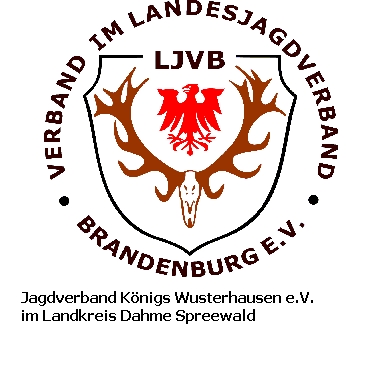 Jagdverband Königs Wusterhausen e.V.  im Landkreis Dahme SpreewaldVorsitzender Horst Dieter HenningsGeschäftsstelleHauptstraße 3315757 Halbe VR 5239 CBAmtsgericht CottbusBankverbindungMittelbrandenburgische Sparkasse in Potsdamalt: BLZ 160  500 00, Konto 3682020976neu:IBAN: DE84 1605 0000 3682 0209 76BIC:    WELADD1PMB                                    Name:       Telefon:                      E.Mail:       	          Datum: 	                                               Hennings 0170 3834708   dshennings@t-online.de                30.01.2024Einladung zur Mitgliederversammlung 2024Die Mitgliederversammlung des Jagdverbandes Königs Wusterhausen e. V.findet am 16.03.2024 um 10 Uhr im Kiez am  Hölzernen See(Theatersaal) statt.Alle Mitglieder des Jagdverbandes sind herzlich eingeladen.Vorläufige Tagesordnung:  1. Eröffnung, Begrüßung und Totenehrung  2. Formalien- Feststellung der ordnungsgemäßen Einberufung, der Tagesordnung,der Beschlussfähigkeit und Benennung des Protokollanten  3. Rechenschaftslegung 	- Bericht des Vorstandes	- Bericht des Schatzmeisters für das Jagdjahr 2023	- Haushaltsentwurf 2024	- Bericht der RevisionskommissionMittagspause4.  Aussprache5.  Weitere Beschlüsse, die sich nach der Aussprache ergeben6.  Beschlussfassung über die Entlastung des Vorstandes 20237.  Beschlussfassung Finanzplan 20248.  Ehrungen9.  Benennung der Wahlkommission10.  Neuwahl des Vorstandes11.  Benennung der Delegierten zur Delegiertenkonferenz des LJV am 1.Juni 202412.  Schlusswort. des VorsitzendenDie Einladung zur Mitgliederversammlung wurde am 30.01.2024 auf der Internetseite unseres Jagdverbandes veröffentlicht.Gez. D. Hennings